ATTENDANCE & TARDY EXPECTATIONSWe want you at school and in each class on time!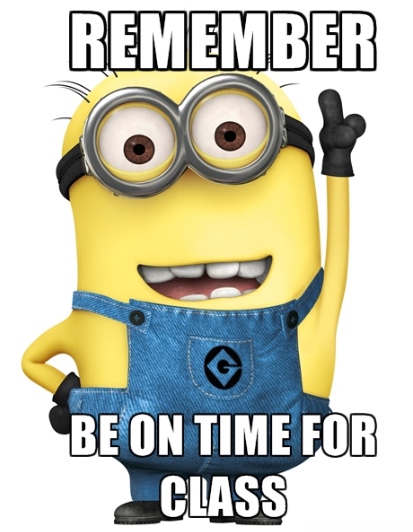 Acceptable reasons for being absent:Student illness; major illness/death in family or householdLegal reasons accompanied by legal documentation    3) Religious holiday or instruction –        Preapproved    4) Educational trips - PreapprovedAcceptable reasons for being tardy:   1) Student illness with a note from parent        and/or doctorMedical and dental appointments -      Provide a doctor’s noteLegal appointments - Provide official   legal documentsUnforeseen circumstance such as   traffic due to an accident or power outages